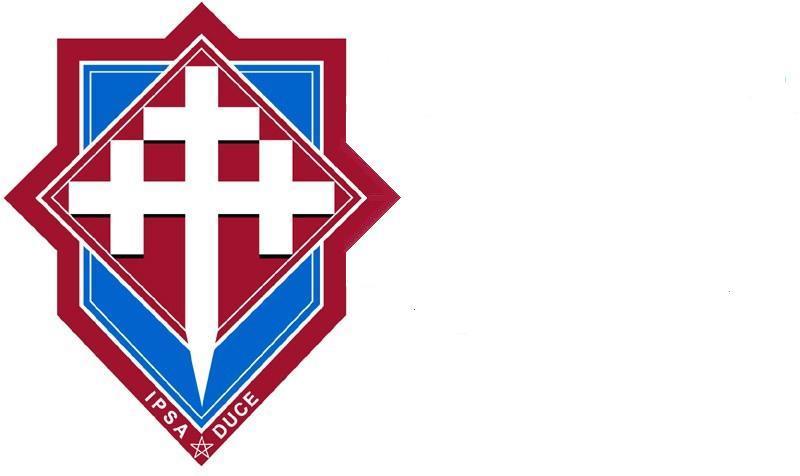 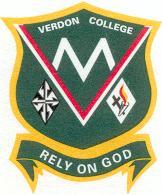 Verdon College                                                              Kavanagh CollegeSouthern Catholic Secondary SchoolsJunior Winter TournamentTuesday August 4, 2020Hosted by Kavanagh College, Dunedin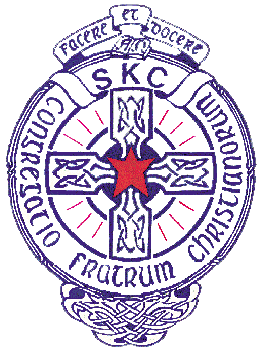 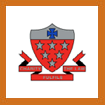             St Kevin’s College                                                        St Peter’s CollegeSports and VenuesWelcome and Briefing – 9.00am at the Edgar CentreVisiting schools will be quickly welcomed to the tournament.  This will happen at 9.00am in the Lion Foundation section of the Edgar Centre.  All to be seated in the grandstand please.  The intention is to start this on time at 9.00am and for it to only take 5-10 minutes. Rugby players will be transported to Kettle Park in visiting school buses (Kavanagh to go on buses).Visiting schools are not required to prepare anything for the welcome.The welcome will conclude with a short briefing on key information for the day.The welcome and briefing will conclude at 9.10am.Prize giving – 2.30pm at the Edgar CentreThe tournament will conclude with a short prize giving.  This will happen at 2.30pm in the Lion Foundation section of the Edgar Centre.  Please be seated in the grandstand. The prize giving will consist of a brief summary of results and the presentation of the cup to the winning school.  A vote of thanks will be made on behalf of all schools to the officials, coaches, sports coordinators etc.The intention is for the prize giving to conclude by 2.45pm.Winning SchoolThe winning school will receive the Bishop Boyle trophy.For each game – 3 points for a win, 1 point for a draw, 0 points for a loss.The points will be added for each competition.For each competition (division) – 4 points for the 1st placed school, 3 points for the 2nd placed school, 2 points for the 3rd placed school, 1 point for the 4th placed school.All competition points will then be added, and the school with the most points will be the winning school. First AidThe first aid needs of individual teams and schools are the responsibility of that school.Ice will be available / provided at both Kettle Park and the Edgar Centre.A sports medic will be present at Kettle Park and the Edgar Centre.In an emergency 111 should be used.Risk ManagementRisk management documentation is the individual responsibility of schools.FoodLunch is not provided.  It is expected that students will bring their own packed lunch.The Edgar Centre will run a simple canteen during the day.  Please promote this to your students.Light food will be provided for officials and staff. This will be located in the club rooms at Kettle Park (Dunedin Rugby Club), and in Lounge 1 in the Lion Foundation Arena at the Edgar Centre.Umpires/ RefereeEach School needs to supply 4 Netball and 4 Basketball Referees. Kavanagh will supply the Rugby and Futsal Referees.Postponement/CancellationThere is no postponement date for this tournament. The only sport that may be cancelled is Rugby, all other sports are indoors.The tournament will only be cancelled in the event of the Dunedin City Council grounds being closed, or an extremely poor weather forecast.  If cancellation is needed it will happen the evening before by phone call to the sports coordinators and teachers in charge.Rugby players should come prepared for the possibility of wet and cold weather – warm clothes, towels etc.COSTEach school will be invoiced $5.00 per student for the hire of the Edgar Centre for the day.Final Results Table (Points)1st in each competition (Division) = 4pts, 2nd = 3 pts, 3rd = 2pts and 4th = 1pt)Southern Catholic SchoolsJunior Sports TournamentRugby  VENUE:Kettle Park Rugby Grounds 1 & 2.CHANGING ROOMS:Changing rooms and toilets are available at Kettle Park.Teams can use the changing rooms to get changed but shouldn’t leave bags etc. in them.CONTROL:The Dunedin Rugby Club will be used as the control room for the day.  Draws, results etc. will be displayed in the Dunedin Rugby Clubrooms.Morgan Walker is the Rugby Coordinator.OFFICIALS:The referee schedule will be posted in the club rooms and sent to schools prior to the tournament.Each playing team needs to provide a touch judge for their game – can be a student or adult.Referees have the final decision on any calls made by the touch judges.BALLS: Each team to provide a match ball please.TEAMS:RULES:15 a side games2x 15 minutes halves with 5 minutes break for Yr 7 & 8 games2 x 20 minutes halves with 5 minutes break for Yr 9 & 10 gamesRunning clock will apply so no injury timeNormal 15 a side rugby rules Penalty shots at goal will be as normal Scrums will be contestableRUGBY DRAW:Points table (3 points for a win, 1 point for a draw, 0 points for a loss)Points table:  (3 points for a win, 1 point for a draw, 0 points for a loss)Rugby Coordinator:  Morgan WalkerSouthern Catholic SchoolsJunior Sports TournamentNetball  VENUE:Edgar Centre.  4 green courts will be used for the Netball competition. Courts 7, 8, 9, 10CHANGING ROOMS:Changing rooms and toilets are available at the Edgar Centre.Teams can use the changing rooms to get changed but should not leave bags etc. in them.CONTROL:A control ‘wall’ will be set up.  The draws, results, etc. will be displayed there.Sarah Henderson is the Netball coordinator.OFFICIALS:  Each school is required to provide 4 umpiresThe umpire schedule will be posted on the control ‘wall’ on the day.Please be aware that the majority of the Netball umpires will be students so coach and player behavior should respect this.Sarah and student  will coordinate the umpires.SCORING:Teams will need to provide someone to score the game on an official scorecard which is provided. A timer for each court will also be used. Umpires must deliver the score to the Control room at the conclusion of each game.BALLS:  Each team to provide a match ball please.TEAMS:RULES:Games will consist of 4x7 minute quarters with a 1 minute quarter time and 2 minute half timeThe games will be played under normal netball rulesNo injury timeNo extra time * means team to receive points if more than one school team in gradeNETBALL DRAW:	Points table (3 points for win, 1 for a draw, and 0 for a loss)Points table:Points Table:Points table:Netball Coordinator:  Sarah Henderson /Maigan Fright Southern Catholic SchoolsJunior Sports TournamentBasketball  VENUE:Edgar Centre.  4 wooden courts will be used for the Basketball competition. Courts 1,2,3,4CHANGING ROOMS:Changing rooms and toilets are available at the Edgar Centre.Teams can use the changing rooms to get changed but should not leave bags etc. in them.CONTROL:A control ‘wall’ will be set up.  The draw, results, etc. will be displayed there.Shaun Haig is the Basketball Coordinator.OFFICIALS:Each School is required to provide 4 referee per team.The referee schedule will be posted on the control ‘wall’ on the day.Please be aware that most of the Basketball referees will be students so coach and player behavior should respect this.Shaun Haig will coordinate the referees.BENCH DUTY:Teams will be put on bench duty either before or after their game. This will require 2 or 3 students to keep the score.Score sheets will be collected by Shaun Haig.BALLS:Each school to provide a match ball for each team please.TEAMS:TOURNAMENT RULES:Year 7&82 x 15 min halves running clock 3min half timeNo time outsSubstitutions as normalNo free throws – 1 point to the opposition per foul4 fouls per player maximumNo team fouls / shots ruleAll other rules as normalNo zone defenceYear 9&102 x 15 min halves running clock – 3min half timeNo time outsSubstitutions as normalNo free throws - 1 point to the opposition per foul4 fouls per player maximumNo team fouls / shots ruleReferee to count shot clockAll other rules as normalNo zone defenceBASKETBALL DRAW              Points table (3 points for a win,1 point for a draw, and 0 points for a loss).Y7&8 Boys BasketballY7&8 Girls BasketballY9&10 Boys BasketballY9&10 Girls BasketballBasketball Coordinator:  Shaun Haig		Southern Catholic SchoolsJunior Sports TournamentFutsalVENUE:Edgar Centre.  4 turf courts will be used for the Futsal competition. Courts 12,13,14,15CHANGING ROOMS:Changing rooms and toilets are available at the Edgar Centre.Teams can use the changing rooms to get changed but should not leave bags etc. in them.CONTROL:A control ‘wall’ will be set up.  The draws, results, etc. will be displayed there.Bede O’Callaghan is the Futsal coordinator.OFFICIALS:Kavanagh College will provide all Futsal refereesThe referee schedule will be posted on the control ‘wall’ and sent to schools prior to the tournament.  Please be aware that most of the Futsal referees will be students so coach and player behavior should respect this.Bede O’Callaghan will co-ordinate the referees.BALLS:Will be supplied by Futsal South.TEAMS:RULES:2 x 15 minutes halves with 2 minutes for half time.FUTSAL DRAW:Points table: (3 points for a win, 1 point for a draw, and 0 points for a loss)Y 7-8 Boys FutsalY 9-10 Boys FutsalY 7-8 Girls FutsalY 9-10 Girls Futsal (no games this year)Futsal Coordinator:  Bede O’Callaghan	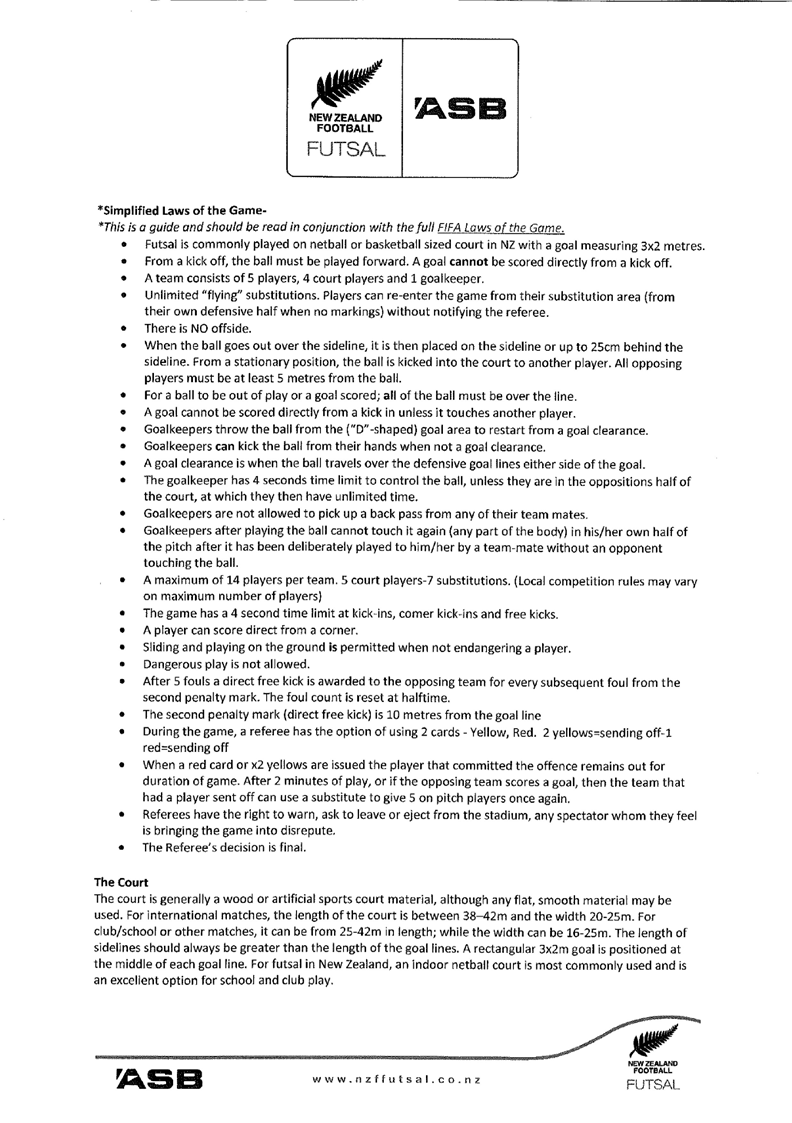 Tournament ContactsKavanagh College:Michael MacKenzie (HOD SPORT) – mackenziem@kavanagh.school.nz  021 802 920St Kevin’s College:Sarah Clapperton	(Sports Coordinator) 021 372 908St Peter’s College:Kathryn Pickney	(Sports Coordinator)Verdon College:Di Griffiths 		(Sports Coordinator) 027 276 0016Maria Thurlow 	(Sports Coordinator) 027 276 0014SportTeamsVenueBasketballY7&8 Boys, Y7&8 Girls, Y9&10 Boys, Y9&10 GirlsEdgar CentreNetballY7, Y8, Y9, Y10Edgar CentreRugbyY7&8, Y9 &10Kettle ParkFutsalY7&8 Boys, Y7&8 Girls, Y9&10 BoysEdgar CentreDivisionSt Kevin’sKavanaghVerdonSt Peter’sY7&8 Boys BasketballY7&8 Girls BasketballY9&10 Boys BasketballY9&10 Girls BasketballY7 NetballY8 NetballY9 NetballY10 NetballY7&8 RugbyY9&10 RugbyY7-8 Boys FutsalY7-8 Girls FutsalY9-10 Boys FutsalTotal points:Final Placing:Year 7&8 RugbyYear 9&10 RugbyKavanagh CollegeKavanagh CollegeSt Peter’s CollegeSt Peter’s CollegeVerdon CollegeSt Kevin’s CollegeVerdon CollegeKettle Park 1Kettle Park 210.00amKavanagh 9/10 vs Verdon 9/10St Kevin’s 9/10 vs St Peter’s 9/1010.00amRef: Ref:  10.50amVerdon 7/8 vs St Peter’s 7/8Bye Kavanagh 7/810.50amRef: 11.40amKavanagh 9/10 vs St Kevin’s 9/10Verdon 9/10 vs St Peter’s 9/10 11.40amRef: Ref: 12.30pmKavanagh 7/8 vs Verdon 7/8Bye St Peter’s 7/812.30pmRef: 1.15pmKavanagh 9/10 vs St Peter’s 9/10Verdon 9/10 vs St Kevin’s 9/101.15pmRef:  Ref: 2.00 pmKavanagh 7/8 vs St Peter’s 7/8Bye Verdon 7/82.00 pmRef: Y 7&8 RugbyKavanaghSt Peter’sVerdonPointsKavanaghSt Peter’sVerdonY 9&10 RugbySt Kevin’sSt Peter’sVerdonKavanaghPointsSt Kevin’sSt Peter’sVerdonKavanaghYear 7 NetballYear 8 NetballYear 9 NetballYear 10 NetballSt JosephsSt JosephsKavanagh CollegeKavanagh CollegeKavanagh CollegeKavanagh CollegeSt Kevin’s CollegeSt Kevin’s CollegeSt Peter’s CollegeSt Peter’s CollegeSt Peter’s CollegeSt Peter’s CollegeVerdon CollegeVerdon CollegeVerdon CollegeVerdon CollegeCourt 7Court 8Court 9Court 109.45amUMPIRESKavanagh Y7vsVerdon Y7St Joseph’s Yr7 vs St Peter’s Y7      St Joseph’s Y8 vs  St Peter’s Y8Kavanagh Y8    vsVerdon Y810.25amUMPIRESSt Kevin’s Y9 vsSt Peter’s Y9          Kavanagh Y9 vsVerdon Y9St Peter’s Y10 vs Verdon Y10Kavanagh Y10vs St Kevin’s Y1011.05amUMPIRESVerdon Y7 vs           St Joseph’s Y7Kavanagh Y7vsSt Peter’s Y7        Verdon Y8 vs               St Joseph’s Y8Kavanagh Y8 vs St Peter’s Y811.45amUMPIRESKavanagh Y9 vs          St Peter’s Y9Verdon Y9 vsSt Kevin’s Y9          Kavanagh Y10 vsSt Peter’s Y10           Verdon Y10 vs  St Kevin’s Y1012.45pmUMPIRESKavanagh Y7 vs  St Joseph’s Y7           Verdon Y7 vs              St Peter’s Y7Verdon Y8 vs              St Peter’s Y8Kavanagh Y8 vs     St Joseph’s Y81.30pmUMPIRESSt Kevin’s Y9 vs Kavanagh Y9Verdon Y9 vsSt Peter’s Y9             Kavanagh Y10vs Verdon Y10                   St Kevin’s Y10vs St Peter’s Y10Y7 NetballKavanaghSt Joseph’sSt Peter’sVerdonPointsKavanagh St Joseph’sSt Peter’sVerdonY8 NetballKavanaghSt Joseph’sSt Peter’sVerdonPointsKavanaghSt Joseph’sSt Peter’sVerdonY9 NetballKavanagh St Kevin’sSt Peter’sVerdonPointsKavanagh St Kevin’sSt Peter’sVerdonY10 NetballKavanagh St Kevin’sSt Peter’sVerdonPointsKavanagh St Kevin’sSt Peter’sVerdonYear 7&8 BoysYear 7&8 GirlsYear 9&10 BoysYear 9&10 GirlsKavanagh CollegeKavanagh CollegeKavanagh CollegeKavanagh CollegeVerdon CollegeVerdon CollegeSt Peter’s CollegeSt Peter’s CollegeSt Peter’s CollegeSt Mary’s MosgielSt Kevin’s CollegeSt Kevin’s CollegeSt Mary’s MosgielKavanagh RedVerdon CollegeVerdon CollegeCourt 1Court 2Court 3Court 49.45amKavanagh 7/8 boysvsVerdon 7/8 boysDuty:  Kava 9/10 BoysRefs:St Peter’s 7/8 boysvsSt Mary’s 7/8 boysDuty:  St Kevin’s 9/10 boysRefs:Kavanagh 7/8 girlsvsVerdon 7/8 girlsDuty: Kava 9/10 girlsRefs:St Mary’s 7/8 girls vsKav. Red 7/8 girlsDuty: St Kevin’s 9/10 girlsRefs: 10.25amKavanagh 9/10 boysvsSt Peter’s 9/10 boysDuty: Kava7/8 boysRefs:St Kevin’s 9/10 boysvsVerdon 9/10 boysDuty: St Peter’s 7/8 boysRefs:Kavanagh 9/10 girlsvsSt Peter’s 9/10 girlsDuty: Kava 7/8 girlsRefs:St Kevin’s 9/10 girls vsVerdon 9/10 girlsDuty: St Mary’s 7/8 girlsRefs:11.05amKavanagh 7/8 boysvsSt Peter’s 7/8 boysDuty: St Peter’s 9/10 boysRefs:Verdon 7/8 boysvsSt Mary’s 7/8 boysDuty: Verdon 9/10 boys Refs:Kavanagh 7/8 girlsvsSt Mary’s 7/8 girlsDuty: St Peter’s 9/10 girls Refs:Kav. Red 7/8 girlsvsVerdon 7/8 girlsDuty: Verdon 9/10 girlsRefs:11.45amKavanagh 9/10 boysvsSt Kevin’s 9/10 boysDuty: Verdon 7/8 boysRefs:St Peter’s 9/10 boysvsVerdon 9/10 boysDuty:  St Mary’s 7/8 boysRefs:Kavanagh 9/10 girlsvsSt Kevin’s 9/10 girlsDuty: Verdon 7/8 girlsRefs:St Peter’s 9/10 girls vsVerdon 9/10 girlsDuty: Kava Red 7/8 girlsRefs:12.25pmKavanagh 7/8 boysvsSt Mary’s 7/8 boysDuty: Kava 9/10 boys Refs:Verdon 7/8 boysvsSt Peter’s 7/8 boysDuty: St Kevin’s 9/10 boysRefs:Kavanagh 7/8 girlsvsKav. Red 7/8 girlsDuty: Kava9/10 girlsRefs:Verdon 7/8 girlsvsSt Mary’s 7/8 girlsDuty: St Kevin’s 9/10 girlsRefs:1.05pmKavanagh 9/10 boysvsVerdon 9/10 boysDuty:  Kava 7/8 BoysRefs:St Peter’s 9/10 boysvsSt Kevin’s 9/10 boysDuty:  St Peter’s 7/8 boysRefs:Kavanagh 9/10 girlsvsVerdon 9/10 girlsDuty: Kava 7/8 girlsRefs:St Peter’s 9/10 girls vsSt Kevin’s 9/10 girlsDuty: St Mary’s 7/8 girlsRefs:1.45pmCourt FreeCourt FreeCourt FreeCourt FreeKavanaghVerdonSt Peter’sSt Mary’sPointsKavanaghVerdonSt Peter’sSt Mary’sKavanagh St Mary’sVerdonKava RedPointsKavanagh St Mary’sVerdonKav. RedKavanaghSt Kevin’sSt Peter’sVerdonPointsKavanaghSt Kevin’sSt Peter’sVerdonKavanaghSt Peter’sVerdonSt Kevin’sPointsKavanaghSt Peter’sVerdonSt Kevin’sYear 7&8 BoysYear 7&8 GirlsYear 9&10 BoysYear 9&10 GirlsKavanagh CollegeKavanagh CollegeKavanagh Collegeno grade this yearSt Peter’s CollegeSt Peter’s CollegeSt Peter’s CollegeVerdon CollegeVerdon CollegeSt Kevin’s CollegeSt JosephsSt Mary’s MosgielVerdon CollegeCourt 12Ref:Court 13Ref:Court 14Ref:Court 15Ref:10.00amKavanagh 7/8 boysvsSt Peter’s 7/8 boysVerdon 7/8 boysvsSt Joseph’s 7/8 boysKavanagh 7/8 girlsvsSt Peter’s 7/8 girlsVerdon 7/8 girlsvsSt Mary’s 7/8 girls10.45amKavanagh 9/10 boysvsSt Peter’s 9/10 boysSt Kevin’s 9/10 boys vsVerdon 9/10 boysCourt FreeCourt Free11.30amKavanagh 7/8 boysvsVerdon 7/8 boysSt Peter’s 7/8 boysvsSt Joseph’s 7/8 boysKavanagh 7/8 girlsvsVerdon 7/8 girlsSt Mary’s 7/8 girlsvsSt Peter’s 7/8 girls12.15pmKavanagh 9/10 boysvsVerdon 9/10 boysSt Peter’s 9/10 boysvsSt Kevin’s 9/10 boysCourt FreeCourt freeLunchLunchLunchLunch1.00pmKavanagh 7/8 boysvsSt Joseph’s 7/8 boysVerdon 7/8 boysvsSt Peter’s 7/8 boysKavanagh 7/8 girlsvsSt Mary’s 7/8 girlsVerdon 7/8 girlsvsSt Peter’s 7/8 girls1.45pmKavanagh 9/10 boysvsSt Kevin’s 9/10 boysVerdon 9/10 boysvsSt Peter’s 9/10 boysCourt FreeCourt FreeKavanaghSt Peter’sVerdonSt Joseph’s PointsKavanaghSt Peter’sVerdonSt Joseph’sKavanagh St Peter’sSt Kevin’sVerdonPointsKavanaghSt Peter’sSt Kevin’sVerdonKavanagh St Peter’sVerdonSt Mary’sPointsKavanaghSt Peter’sVerdonSt Mary’sPoints